ХОЛЛ (ВХОДНАЯ ГРУППА)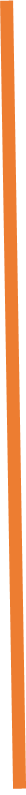 